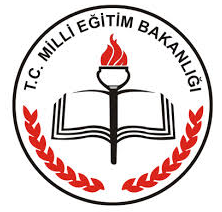 PÜTÜRGE İLÇE MİLLİ EĞİTİM MÜDÜRLÜĞÜA-AMAÇBu plan;oluşabilecek insan sağlığını, çalışma şartlarını ve maddi varlıklarımızı olumsuz etkileyebilecek boyuttaki tehlikelerde nasıl hareket edileceğini alınacak tedbirleri, müdahale ekiplerini belirlemek amacı ile hazırlanmıştır.B-KAPSAMAcil Durum Planı tüm çalışanlar ve ziyaretçileriçin geçerlidir.C-SORUMLULUK	Acil durumlardan korunma hizmetlerinin aksaksız yürütülmesinden Acil Durum Koordinatörü ve Yardımcısı sorumludur.D-UYGULAMAYerleşkemizde ortaya çıkması muhtemel acil durumlar, Acil Durum Müdahale ekipleri ve acil durumlardaki hareket şekilleri aşağıdaki gibidir.Acil durum sebebi		YangınDeprem	Su baskını	Sabotajİş kazasıTahliye Sırasında Öneriler:Tahliyenin yapılacağı bina ve sahadakilere olay duyurulur ve "PANİĞE KAPILMAYINIZ" duyurusu yapılır.Binayıtelaşa kapılmadan terk ediniz.Çıkış yerlerine sükûnetle gidiniz ve gereksiz acelecilikten sakınınız.Merdiven ve çıkış kapılarını düzenli olarak kullanınız ve sıkışıklığa sebep olmayınız.Bina ve sahayı tahliye ettikten sonra, belirlenen toplanma yerlerinde yeniden görev almak üzere "AMİRİNİZİ" bekleyiniz.Acil toplanma yeri: Tahliye planındadır.ACİL DURUM YÖNETİM EKİBİAcil durum mücadelesini koordine eden ekiptir. Tüm bilgiler burada toplanır. Bir acil durum sırasında, kaynakların/imkanların yönetilmesi, bilgilerin analizi ve karar verilmesi konusunda bir sorumlu merkez olarak görev yapar. Acil durum yönetim ekibi aşağıdaki kişilerden oluşmaktadır:Acil Durum Koordinatörüİlk Yardım Ekip BaşıSöndürme Ekip BaşıKoruma Ekip BaşıArama ve Kurtarma Ekip Başı(Ekip listesi son sayfadadır.)ACİL DURUM YÖNETİM MERKEZİ (ADYM)Acil Durum Yönetim Ekibi, acil durum meydana geldiğinde veya bildirildiğinde derhal uygunsa Yönetim Odasında, tehlike arz ediyorsa toplanma alanındatoplanacaklardır:ACİL DURUM KOORDİNATÖRÜMeydana gelebilecek tüm acil durumların yönetilmesinde ekip liderliği görevini üstlenerek görevli herkesten sorumlu olacaktır. Acil durum sırasında yapılacak her işlem onayından geçecektir. Acil durum faaliyet ve hazırlıklarını koordine eder. Acil durum planında belirtilmiş acil durum uygulama prosedürlerini uygulamaya koyar, uygulama sırasında tespit edilen veya meydana gelen değişik durumlar karşısında uygulama yöntemlerini değiştirir. Gerekli araç gereçleri sağlar, bakım ve kontrolleri yapar/yaptırır. Acil Durum Koordinatörü Görevleri :Acil Durum Operasyonlarından birinci derecede sorumludur.Güvenliği ve koordinasyonu sağlar.Oluşan acil durumu ilan eder ve acil durum planının uygulanmasını başlatır.Yangın durumunda afet acil yardım planını devreye sokar, Acil Durum Planındaki belirtilmiş,  bilgi vermesi, koordine kurması gereken kurumlar ile devamlı iletişim halinde olup bilgi akışını sağlar.Yangınla mücadele sonrasında olay yeri çalışmaları, hasar tespiti ve diğer işlemlerin uygulaması sırasında tutulan kayıt ve dokümantasyonun arşivlenmesini sağlar.Mevcut Yangın Acil Durum Planının başarılı olup olmadığını belirlemek/durum değerlendirmesi yapmaktan sorumludur. Bunun için belirli bir senaryonun uygulanması sırasında personel, malzeme ve yapısal yeterliliğin tespit edilmesini ölçülmesini , tespit edilen eksikliklerin giderilmesi için ekip başları ile koordinasyonu sağlar.İLK YARDIM EKİBİİlkyardım ekibi ilkyardımcı eğitimi almış personeller ile oluşturulur. Ekip başı ve ilk yardım ekibindeki diğer personelin tamamının eğitim alması gerekir.EKİBİN GÖREVLERİKaza sonucu ya da bir başka nedenden ötürü meydana gelen yaralanmalara ilk yardım müdahalesinde bulunmak,Acil bir durumda arama ve kurtarma ekibi tarafından kurtarılan yaralılara ilk müdahaleyi yapmak,Ambulans veya profesyonel sağlık görevlileri gelinceye kadar hastaya ilk müdahalede bulunup sağlık yönünden emniyete almak.SÖNDÜRME EKİBİBinaların Yangından Korunması Yönetmeliği madde 127’de görev tanımlamasıyla “Söndürme ekibi; binada çıkacak yangına derhal müdahale ederek yangının  genişlemesine mani olmak ve söndürmek,” tir.İlk müdahalenin yetersiz kaldığı ve acil durumun ilan edilmesiyle oluşturulacak Yangınla Mücadele Ekibi işletme sınırları içinde meydana gelebilecek her sınıf yangınla mücadele yeteneğine sahip olmalıdır. Bu amaçla kurulan ekibin üyeleri Yangın Eğitimi almış olmalı ve yangınla mücadele teçhizatını ve malzemesinin her şartta kullanmasını, bilmelidir. Yangınla Mücadele Ekibi ihtiyaç duyacağı malzeme ve teçhizat bu amaçla tesis edilmiş yangın İstasyonunda kullanıma hazır bulundurulmalıdır Malzemenin Bakım tutum ve İdamesi aksi belirtilmedikçe yangın sorumlusu koordinesinde Yangınla Mücadele Ekibi tarafından yapılmalıdır. EKİBİN GÖREVLERİÇıkacak yangınları kontrol altına almak ve söndürmek,Yangın alanında ve dumanlı saha içinde kalan yaralıları kurtarmak, Arama ve Kurtarma Ekibine destek vermek,Kurtarma faaliyetlerine ve enkazın kaldırılmasına yardım etmekKORUMA EKİBİArama ve Kurtarma Ekibi ile koordine olup kurtarılan personelin korumasını ve toplanma bölgesindeki personelin sayımını yaparak eksik olup olmadığının kontrolünü, akabinde iletişimi sağlamakla yükümlüdürler. Ayrıca yangın ve acil durum alanından kurtarılmış malzeme vb. eşyanın fiziki yapılarına zarar gelmemesi ve talana karşı korunması, işletme giriş ve çevresi içinde trafiği düzenleyerek acil durum araçlarının giriş yapmasını ve yönlendirilmesini de sağlanır. EKİBİN GÖREVLERİKurtarılan personelin korumasını ve toplanma bölgesindeki personelin eksik olup olmadığının kontrolünü yapmak,Yangın ve acil durum alanından kurtarılmış malzeme vb. eşyaya zarar gelmemesi ve talana karşı korunmasını sağlamak,ARAMA ve KURTARMA EKİBİBinaların yangından Korunması yönetmeliği madde 127’de görev tanımlamasıyla “Kurtarma ekibi; yangın ve diğer acil durumlarda can ve mal kurtarma işlerini yapmak“ tır.Acil durumu ilan edildiğinde Acil Durum Ekipleri belirlenmiş sahada toplanırlar. Arama ve Kurtarma Ekibi öncelikli olarak yangının meydana geldiği sahada mahsur kalmış personelin aranmasını ve kurtarılmasını sağlamalıdır.Arama ve Kurtarma ekibinin kapalı ve dumanlı alanda çalışacak personelinin kişisel koruyucu ekipmanı, Yangınla Mücadele Ekip personeli ile aynı olmalıdır. EKİBİN GÖREVLERİYangın ve enkaz alanından can ve mal kurtarmak, Yangınla mücadele ekibine yardım etmek, bölme soğutması yapmak, yangın hortumlarını donatmak, YANGIN:A Sınıfı Katı Yanıcı Maddeler Yangını (ADİ YANGINLAR): Artık olarak karbon tabakası bırakan ve genelde korlu olarak yanan katı yanıcı maddelerin tutuşması ile oluşan yangınlardır. B Sınıfı Sıvı Yanıcı Maddeler Yangını (AKARYAKIT YANGINLARI): Yanıcı sıvıların oluşturduğu bu yangınlar genellikle petrol türevi ve bitkisel yağların tutuşması ile oluşan yangınlardır. C Sınıfı Gaz Yanıcı Maddeler Yangını (GAZ YANGINLARI): Yanabilen gazların oluşturduğu yangınlardır. D Sınıfı Hafif Metal Yangınları: Özel yangınlar olarak ta nitelendirilen D sınıfı yangınlar gelişen teknoloji ile endüstriyel çevrelerde görülmeye başlayan yangınlardır.  Yangın Söndürme Prensipleri:Yangının sınıfı ne olursa olsun söndürme prensipleri ortaktır. Bu prensip yanmayı meydana getiren üç unsurdan yanıcı maddeyi, oksijen veya ısıyı ortadan kaldırmaktır.Yangın Sınıflarına Göre Kullanılan Söndürücü Çeşitleri:1. Katı yanıcılar  		: Su ve sulu çözeltiler		Kimyasal Toz 		Köpük2. Sıvı Yanıcılar		: Kimyasal Toz			Karbondioksit		Köpük3. Gaz yanıcılar		: Kimyasal toz, 		            Karbondioksit		Köpük4. Elektrik yangınları	: Karbondioksit                   (olmadığı durumlarda kimyasal toz)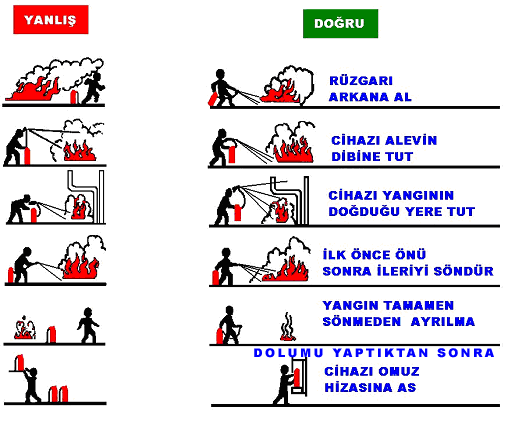 Yangın Esnasında Hareket TarzıVarsa en yakın yangın alarm düğmesine basılır ve yüksek sesle “Yangın var herkes dışarı çıksın “ diye bağırılır.  Elektrikler kesilmeden müdahale edilmez.İtfaiye ve polise haber verilir.Tahliyeye başlanır.Kurtarma ekibi kurtarılması gereken malzemeleri kurtarır ve yangının yayılmamasına sebep olacak yanıcı, parlayıcı, patlayıcı malzemeler uzaklaştırılır.  İlk yardım ekibi yaralananlara ilkyardım müdahalesi yapmak için müdahale ekipmanlarını alarak olay mahalline gelir ve hazır bekler.   Yaralananlara ilkyardım yapıldıktan sonra hastaneye sevki sağlanır.2. DEPREM:Depremi hisseden herkes hızlı bir şekilde kapalı alanı terk eder. Çıkış kapıları ilk çıkan personel tarafından sonuna kadar açılmalı ve açık tutulmalıdır. Dışarı çıkanlar toplanma alanında toplanır.Herhangi bir müdahale için depremin bitmesi beklenmelidir. Deprem geçtikten sonra yıkılma, yangın vb. varsa acil durum ekipleri gerekli müdahaleyi yaparlar. 3. SU BASKINI:Elektrikler kesilir. Acil durum ekipleri ilkyardım tahliye  kurtarma ve koruma ekipleri görevlerini yapar.4. SABOTAJ:3. kişiler tarafından iç veya dış sabotaj olabilir. Bu sabotajlar personele zarar verebilir.İç ve dış sabotaja karşı tüm personelin ve sakinlerin dikkatli olması ve şüpheli davrananları ilgililere bildirmesi gerekir. 5.İŞ KAZASIVakit kaybetmeden en kısa zamanda 112 acil servis aranır.Aşağıdaki unsurları içeren işyerini veya işyerinin bölümlerini gösteren krokiler hazır bulundurulur:1) Yangın söndürme amaçlı kullanılacaklar da dâhil olmak üzere acil durum ekipmanlarının bulunduğu yerler.2) İlkyardım malzemelerinin bulunduğu yerler.3) Kaçış yolları, toplanma yerleri ve bulunması halinde uyarı sistemlerinin de yer aldığı tahliye planı.4) Görevlendirilen çalışanların ve varsa yedeklerinin adı, soyadı, unvanı, sorumluluk alanı ve iletişim bilgileri.5) İlk yardım, acil tıbbi müdahale, kurtarma ve yangınla mücadele konularında işyeri dışındaki kuruluşların irtibat numaraları.(a) Acil durum planının sayfaları numaralandırılarak; hazırlayan kişiler tarafından her sayfası paraflanıp, son sayfası imzalanır ve söz konusu plan, acil durumla mücadele edecek ekiplerin kolayca ulaşabileceği şekilde işyerinde saklanır.(b) Acil durum planı kapsamında hazırlanan kroki bina içinde kolayca görülebilecek yerlerde asılı olarak bulundurulur.Tatbikat(1) Hazırlanan acil durum  planının uygulama adımlarının  düzenli olarak takip edilebilmesi ve uygulanabilirliğinden emin olmak için işyerlerinde yılda en az bir defa olmak üzere tatbikat yapılır, denetlenir ve gözden geçirilerek gerekli düzeltici ve önleyici faaliyetler yapılır. Gerçekleştirilen tatbikatın tarihi, görülen eksiklikler ve bu eksiklikler doğrultusunda yapılacak düzenlemeleri içeren tatbikat raporu hazırlanır.(2) Gerçekleştirilen tatbikat neticesinde varsa aksayan yönler ve kazanılan deneyimlere göre acil durum planları gözden geçirilerek gerekli düzeltmeler yapılır.Acil durum planının yenilenmesi(1) İşyerinde, belirlenmiş olan acil durumları etkileyebilecek veya yeni acil durumların ortaya çıkmasına neden olacak değişikliklerin meydana gelmesi halinde etkinin büyüklüğüne göre acil durum planı tamamen veya kısmen yenilenir.(2) Birinci fıkrada belirtilen durumlardan bağımsız olarak, hazırlanmış olan acil durum planları; tehlike sınıfına göre çok tehlikeli, tehlikeli ve az tehlikeli işyerlerinde sırasıyla en geç iki, dört ve altı yılda bir yenilenir.Çalışanların bilgilendirilmesi ve eğitim(1) Tüm çalışanlar acil durum planları ile arama, kurtarma ve tahliye, yangınla mücadele, ilkyardım konularında görevlendirilen kişiler hakkında bilgilendirilir.(2) İşe yeni alınan çalışana, iş sağlığı ve güvenliği eğitimlerine ilave olarak acil durum planları ile ilgili bilgilendirme yapılır.(3) Acil durum konularıyla ilgili özel olarak görevlendirilenler, yürütecekleri faaliyetler ile ilgili özel olarak eğitilir.Görevlendirilecek çalışanların belirlenmesi (1) İşveren; işyerlerinde tehlike sınıflarını tespit eden Tebliğde belirlenmiş olan çok tehlikeli sınıfta yer alan işyerlerinde 30 çalışana, tehlikeli sınıfta yer alan işyerlerinde 40 çalışana ve az tehlikeli sınıfta yer alan işyerlerinde 50 çalışana kadar;a) Arama, kurtarma ve tahliye,b) Yangınla mücadele,Konularının her biri için uygun donanıma sahip ve özel eğitimli en az birer çalışanı destek elemanı olarak görevlendirir. İşyerinde bunları aşan sayılarda çalışanın bulunması halinde, tehlike sınıfına göre her 30, 40 ve 50’ye kadar çalışan için birer destek elemanı daha görevlendirir.16/11/2015Behçet BAKIRİlçe Milli Eğitim MüdürüACİL DURUM KOORDİNATÖRÜ16/11/2015Behçet BAKIRİlçe Milli Eğitim MüdürüYAPILDIĞI TARIH16.11.2015GEÇERLILIK SÜRESI16.11.2021Yanıcı Maddeyi Yok EtmekIsıyı Yok EtmekOksijeni Yok Etmek-Yanıcı maddeyi ortadan kaldırmak-Su ile soğutmak-Örtmek-Yanıcı maddeyi ısıdan ayırmak-Yanıcı maddeyi dağıtmak-Boğmak-Ara boşluğu meydana getirmek-Kuvvetli üflemek-Oksijeni azaltmakŞEHİR İTFAİYESİ 110   ACİL YARDIM112EMNİYET MÜDÜRLÜĞÜ 155Dursun AKGÜL0422 8816137Söndürme Ekibi Telefon1 E.BM.Mustafa ÇAKTI050658604912Sinan ACAR053623541903Mustafa ABİK0536610552945678910Arama Kurtarma Ekibi Telefon1 E.BHakan LEYLEK050712157632Ali TAŞTEMİR054559306753Sinan ACAR0536235419045678910Koruma Ekibi Telefon1 E.BAli TAŞTEMİR054559306752Sinan ACAR05362354190345678910İlkyardım Ekibi Telefon1 E.BDursun AKGÜL54466662082Mustafa ABİK05366105529345678910